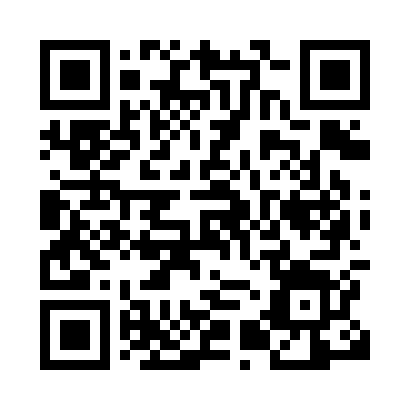 Prayer times for Aufen, GermanyWed 1 May 2024 - Fri 31 May 2024High Latitude Method: Angle Based RulePrayer Calculation Method: Muslim World LeagueAsar Calculation Method: ShafiPrayer times provided by https://www.salahtimes.comDateDayFajrSunriseDhuhrAsrMaghribIsha1Wed3:586:071:235:238:4010:402Thu3:566:061:235:238:4110:433Fri3:536:041:235:248:4210:454Sat3:506:031:235:248:4410:475Sun3:486:011:235:258:4510:506Mon3:456:001:235:258:4710:527Tue3:425:581:235:268:4810:548Wed3:405:571:235:268:4910:579Thu3:375:551:235:278:5110:5910Fri3:345:541:235:278:5211:0211Sat3:325:521:225:288:5311:0412Sun3:295:511:225:288:5511:0613Mon3:265:501:225:298:5611:0914Tue3:245:481:225:298:5711:1115Wed3:215:471:225:308:5911:1416Thu3:185:461:235:309:0011:1617Fri3:165:451:235:319:0111:1918Sat3:135:431:235:319:0211:2119Sun3:105:421:235:329:0411:2320Mon3:085:411:235:329:0511:2621Tue3:065:401:235:329:0611:2822Wed3:055:391:235:339:0711:3123Thu3:055:381:235:339:0811:3324Fri3:055:371:235:349:0911:3325Sat3:045:361:235:349:1111:3426Sun3:045:351:235:359:1211:3427Mon3:045:341:235:359:1311:3528Tue3:045:341:235:369:1411:3529Wed3:035:331:245:369:1511:3630Thu3:035:321:245:369:1611:3631Fri3:035:311:245:379:1711:37